Supplementary Digital Content 1TFJ contact forces (A) and medial compartment TFJ forces (B) comparisons with Fregly et al. (1) during the normal walking condition.  Shaded regions represent one standard deviation of the mean. TFJ = Tibiofemoral joint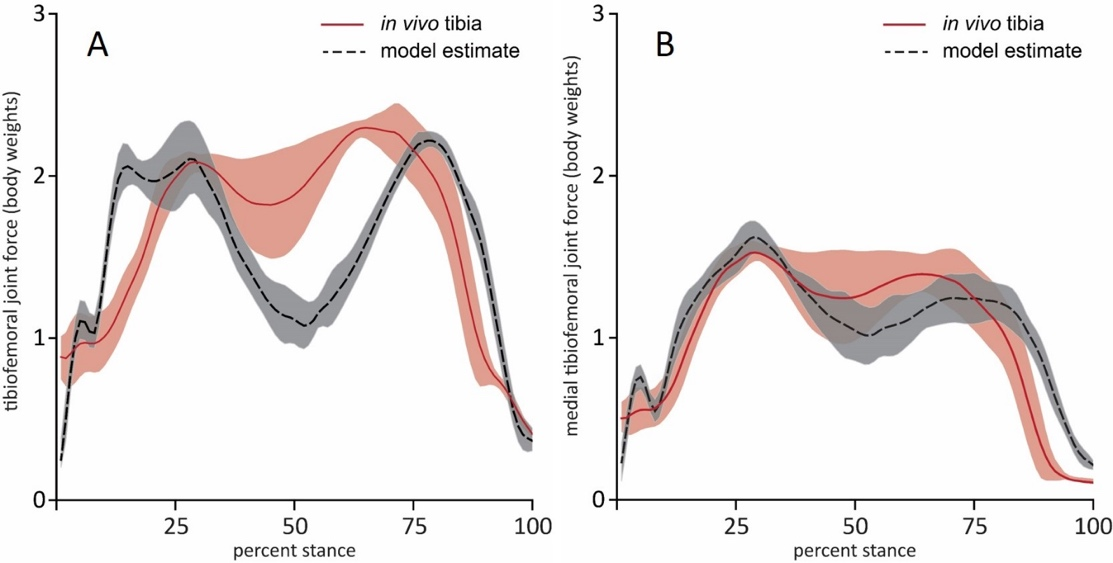 Fregly BJ, Besier TF, Lloyd DG. Grand challenge competition to predict in vivo knee loads. Journal of orthopaedic research: official publication of the Orthopaedic Research Society [Internet]. 2012 apr;30(4):503-13.